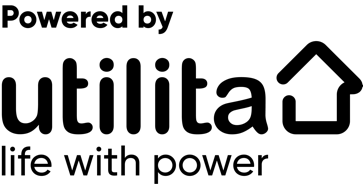 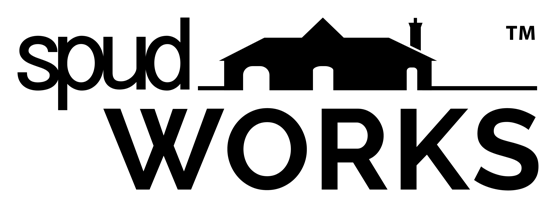 GRADUATE LAUNCH PAD APPLICATIONPlease complete all sections digitally and return to mark@spudgroup.org.uk no later than Friday 20th September 2019.Name:Address:Email:Phone Number: Course Studied and Qualification:Year of Graduation:University:Please explain your interest in the Graduate Launch Pad and how it may benefit you:Please explain the nature of the work you intend to undertake if you are successful:Please explain how you feel you may be able to contribute to the creative and collaborative environment of spudWORKS:Do you have any special requirements or access issues?  (spudWORKS is an accessible building). Please explain:Attach up to 3 images of your work to the email no greater than 10mb combined.  Please do not send separate emails.  Alternatively supply a link to your own website/portfolio.Your application should be a maximum of 1000 words